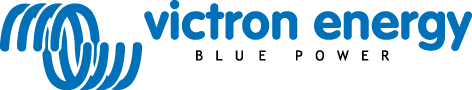 Battery MonitorBMV-700 BMV-700H BMV-702BMV-712 SmartИнструкция по эксплуатацииКРАТКОЕ РУКОВОДСТВОЕмкость аккумулятораДополнительный вход (только BMV-702 и BMV-712)Важные функции - сочетания кнопокОтображение данных в реальном времениНОРМАЛЬНЫЙ РЕЖИМ РАБОТЫОбзор считываемых данныхСинхронизация BMVОбщие проблемыОСОБЕННОСТИ И ФУНКЦИОНАЛЬНЫЕ ВОЗМОЖНОСТИОсобенности трех моделей BMVПочему требуется следить за батареей?Каким образом работает BMV?О емкости батареи и скорости разрядаОб эффективности заряда (CEF)Параметры отображения состояния заряда батарейИсторические данныеИспользование альтернативных шунтовАвтоматическое определение номинального напряжения системыСигнализация, зуммер и релеПараметры интерфейсаПрограмма для ПКБольшой экран и удаленный мониторингНастраиваемая интеграция (требуется программирование)Дополнительная функциональность BMV-702 и BMV-712 SmartМониторинг дополнительной батареиМониторинг напряжения средней точкиКонтроль температуры батареиДополнительная функциональность BMV-712 SmartАвтоматический переход между статусными состояниямиВключение/выключение BluetoothПОЛНЫЕ ПОДРОБНОСТИ НАСТРОЙКИИспользование менюОбзор функцийНастройки батареиНастройки релеНастройки сигнализации / зуммераНастройки экранаПрочееИсторические данныеО ФОРМУЛЕ ПЕЙКЕРТА И МОНИТОРИНГЕ СРЕДНЕЙ ТОЧКИФормула Пейкерта: емкость батареи и скорость разрядаМониторинг средней точки аккумуляторного банкаКак рассчитывается % середины отклоненияУстановка порога сигнализацииОтсрочка предупредительного сигналаЧто делать в случае возникновения тревоги во время зарядаЧто делать в случае возникновения тревоги во время разрядаБалансирующее устройство батареиЛИТИЙ-ЖЕЛЕЗО-ФОСФАТНЫЕ БАТАРЕИ (LiFePO4)ЭКРАНТЕХНИЧЕСКИЕ ДАННЫЕ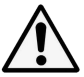 МЕРЫ ПРЕДОСТОРОЖНОСТИРаботы в непосредственной близости от свинцово-кислотной батареи представляют опасность. Батареи во время работы могут выделять взрывоопасные газы. Никогда не курите и не допускайте искр или открытого пламени в непосредственной близости от батареи. Обеспечьте достаточную вентиляцию около батареи.Используйте защитные очки и защитную одежду. Избегайте касания глаз во время проведения работ с батареей. После проведения работ обязательно вымойте руки.Если кислота попала на кожу или одежду, сразу промойте место попадания с мылом и водой. Если кислота попала в глаза, немедленно промойте глаза струей холодной воды в течение не менее 15 минут и обратитесь к врачу.Будьте осторожны при использовании металлических инструментов в непосредственной близости от батареи. Неосторожность может привести к короткому замыканию и, возможно, взрыву.Снимите личные металлические предметы, такие как кольца, браслеты, ожерелья, часы при работе с батареей. Они могут привести к короткому замыканию, и в результате этого можно получить тяжелые ожоги.ТРАНСПОРТИРОВКА И ХРАНЕНИЕХраните изделие в сухом месте.Температура хранения: -40°C до +60°CКРАТКОЕ РУКОВОДСТВОЭто руководство предполагает, что BMV будет установлен в первый раз или устройство установлено на заводские настройки.Рекомендации по электромонтажу находятся в приложении в конце данного руководства.Заводские настройки подходят для большинства свинцово-кислотных аккумуляторов: заливных, GEL или AGM.BMV автоматически обнаружит номинальное напряжение батареи в системе непосредственно после завершения работы мастера настройки (за дополнительной информацией и ограничениями автоматического определения номинального напряжения см. раздел 3.8).Поэтому единственные настройки, которые должны быть сделаны, это емкость аккумулятора (BMV-700 и BMV-700H) и функциональные возможности вспомогательного входа (BMV-702 и BMV-712).Пожалуйста, установите BMV в соответствии с руководством по быстрой установке устройства.После установки предохранителя (в положительном кабеле питания), BMV автоматически запустит мастер установки. Мастер установки должен быть завершен до момента использования других настроек. Также возможно использовать приложение VictronConnect или смартфон.Примечания:а) В случае использования литий-ионных батарей или устройств на солнечной энергии, некоторые параметры, возможно, придется изменить. Пожалуйста, обратитесь к разделам 2.3 и 6. Мастер установки должен быть завершен прежде, чем могут быть сделаны другие настройки.При использовании шунта, кроме поставляемого с BMV, см. раздел 3.6. Мастер установки должен быть завершен прежде, чем могут быть сделаны другие настройки.BluetoothВоспользуйтесь устройством с включенным Bluetooth Smart (смартфон или планшет) для быстрой первоначальной настройки батареи, изменения параметров и мониторинга параметров в реальном времени.BMV-700 или -702: требуется приставка VE.Direct Bluetooth Smart. BMV-712 Smart: Bluetooth включен, приставка не нужна. Ультра-низкое потребление тока.Bluetooth:Приставка VE.Direct Bluetooth Smart: обратитесь к руководству на нашем сайте.https://www.victronenergy.com/live/ve.direct:ve.direct_to_bluetooth_smar t_dongleBMV-712 Smart:Скачайте приожение VictronConnect (см. раздел Загрузки на нашем сайте)https://www.victronenergy.com/live/victronconnect:startПроцедура спаривания устройств: пин-код по умолчанию 000000После подключения пин-код можно изменить, нажав на кнопку (i) в приложении справа вверху.Если код приставки утерян, его можно сбросить на 000000, нажав и удерживая кнопку стирания ПИН до того, пока не начнет мигать синий световой индикатор Bluetooth.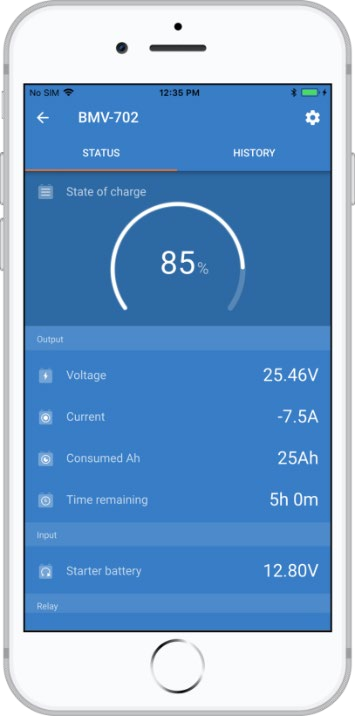 Мастер установки (также Вы можете использовать приложение VictronConnect и смартфон):Емкость аккумулятора (желательно использовать емкость на 20 часов с рейтингом (C20))После установки предохранителя на дисплее появится прокручиваемый текст   Если этот текст не отображается, нажмите SETUP и SELECTодновременно на 3 секунды, чтобы восстановить заводские настройки или см. раздел 4 для получения полной информации по настройке (установки 64, установка блокировки, должны быть ВЫКЛ для восстановления заводских настроек, см. раздел 4.2.5).Нажмите любую кнопку для остановки прокрутки, и значение по умолчанию “0200 Ah” отобразится в режиме редактирования: первая цифра будет мигать.Введите желаемое значение при помощи кнопок + и -.Нажмите кнопку SELECT, чтобы установить следующую цифру в том же значении для редактирования.Повторите эту процедуру, пока не появится требуемое значение емкости батареи.Когда значение будет установлено, то при нажатии SELECT значение емкости автоматически сохраняется в энергонезависимой памяти.Сохранение обозначается коротким звуковым сигналом. Если Вы хотите внести изменения, то нажмите SELECT и повторите процедуру.BMV-700 и 700H: нажмите SETUP или + или -, чтобы завершить работу мастера установки и перейти в нормальный режим работы. BMV-702: Нажмите кнопку SETUP или + или -, чтобы перейти к настройке дополнительного входа.Дополнительный вход (только для BMV-702 и BMV-712)На дисплее будет отображаться     прокрутка.Нажмите кнопку SELECT, чтобы выйти из режима прокрутки. На дисплее будет отображено: Используйте + или - для выбора нужной функции вспомогательного входа: для мониторинга напряжения стартерной батареи	для мониторинга напряжения средней точки батарейной банки	для использования опционального датчика температурыНажмите SELECT для подтверждения. Подтверждение обозначается коротким звуковым сигналом.Нажмите кнопку SETUP или + или - для завершения работы мастера настройки и перехода в нормальный режим работы.BMV готов к использованию.При первом включении монитор батареи по умолчанию отобразит состояние заряда как 100%. См. раздел 4.2.1, настройка 70 для изменения поведения устройства.Когда BMV работает в обычном режиме, то подсветка дисплея выключается, если никакая из кнопок не была нажата в течение 60 секунд. Нажмите любую клавишу для восстановления подсветки.Кабель со встроенным датчиком температуры приобретается отдельно (код заказа ASS000100000). Этот датчик не взаимозаменяем с другими температурными датчиками Victron, которые используются с блоками Multi / Quattro или зарядными устройствами.Важные функции – сочетания кнопок(см. также раздел 4.1: использование меню)Восстановление заводских настроекНажмите и удерживайте кнопки SETUP и SELECT одновременно в течение 3 секунд.Ручная синхронизацияНажмите и удерживайте UP и DOWN кнопки одновременно в течение 3 секунд.Отключение звукового сигнала тревогиПодтверждение аварийного сигнала при нажатии любой кнопки. Значок тревоги отображается пока остается состояния тревоги.Отображение данных на смартфоне в реальном времениС помощью приставки VE.Direct Bluetooth Smart возможно отображение данных и предупреждений в реальном времени на экранах смартфонов, планшетов и иных устройств под управлением ОС Apple и Android.Примечане:Приставка VE.Direct Bluetooth Smart для BMV-712 не требуется, так как есть встроенный Bluetooth.НОРМАЛЬНЫЙ РЕЖИМ РАБОТЫОбзор считываемых данныхВ нормальном режиме работы BMV отображает важные параметры.Кнопки “+” и “-“ предоставляют доступ к различным считываемым данным:Напряжение батареи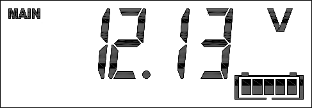 Напряжение дополнительной батареиТолько BMV-702 и BMV-712, когда дополнительный вход установлен в START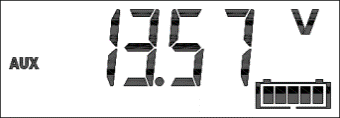 Ток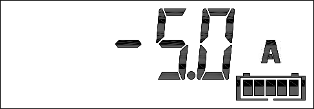 Фактическое значение тока от батареи (отрицательный знак) или к батарее (положительный знак).Мощность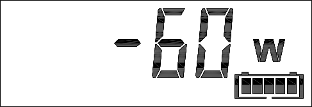 Мощность, потребляемая от батареи (отрицательный знак), или поставляемая в батарею (положительный знак).Потребляемые ампер-часы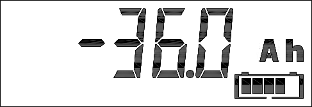 Количество Ач, потребленных из батареи.Пример:Если ток 12 А потребляется от полностью заряженного аккумулятора в течение 3 часов, то считываемые данные покажут-36.0 Ач. (-12 х 3 = -36)Примечание:Будут отображаться три прочерка ‘---’ при включении BMV в несинхронизированном режиме. См. раздел 4.2.1, настройка 70.Состояние зарядаПолностью заряженная батарея будет показывать значение 100.0%. Полностью разряженная батарея будет показывать значение 0.0%.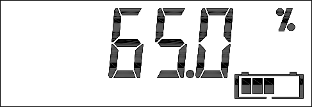 Примечание:Будут отображаться три прочерка ‘---’ при включении BMV в несинхронизированном режиме. См. раздел 4.2.1, настройка 70.Время работы (Time-to-Go)Оценка того, как долго аккумулятор может поддерживать нагрузку до необходимости подзаряда.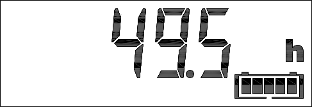 Отображается время, в течение которого батарея достигнет уровня разряда.См. 4.2.2, установка номер 16.Примечание:Будут отображаться три прочерка ‘---’ при включении BMV в несинхронизированном режиме. См. раздел 4.2.1, настройка 70.Температура батареиТолько для BMV-702 и BMV-712, когда вспомогательный вход установлен в TEMP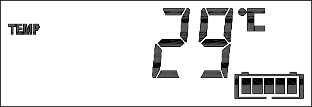 Значение может отображаться в градусах Цельсия или Фаренгейта. См. раздел 4.2.5.Батарейный банк (напряжение верхней секции)Только BMV-702 и BMV-712, когда вспомогательный вход установлен на MID.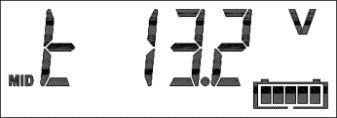 Сравните с напряжением нижней секции и проверьте балансировку батареи.Более подробную информацию о мониторинге средней точки батареи, см. раздел 5.2.Батарейный банк (напряжение нижней секции)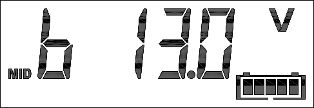 Только BMV-702 и BMV-712, когда вспомогательный вход установлен на MID.Сравните с напряжением верхней секции и проверьте балансировку батареи.Средняя точка батарейного банка (отклонение)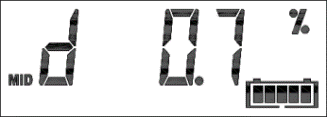 Только BMV-702 и BMV-712, когда вспомогательный вход установлен на MID.Отклонение в процентах от измеренного напряжения средней точки.Средняя точка батарейного банка (отклонение напряжения)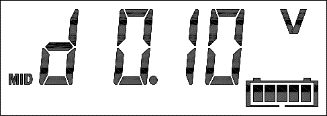 Только BMV-702 и BMV-712, когда вспомогательный вход установлен на MID.Отклонение в вольтах от измеренного напряжения средней точки.Синхронизация BMVДля надежного считывания состояние заряда батареи монитор должен регулярно синхронизироваться с истинным состоянием заряда батареи. Это достигается за счет полного заряда батареи. В случае с 12 В батарей BMV сбрасывается на «полностью заряжен», когда будут достигнуты следующие параметры заряда: напряжение превышает 13.2 В и одновременно конечный ток заряда меньше 4.0 % от общей емкости аккумулятора (например, 8 А для 200 Ач батареи) в течение 4 минут.BMV также может быть синхронизирован и установлен в положение “battery fully charged” (батарея полностью заряжена), если это требуется, вручную. Это можно сделать в нормальном рабочем режиме с помощью кнопок “+” и “-“, удерживая их одновременно в течение 3 секунд, или в режиме настройки с помощью параметра SYNC (см. раздел 4.2.1, установка номер 10).По умолчанию, BMV настроен на включение в сихронизированном режиме и будет показывать состояние заряда 100%. Такое поведение можно изменить, см. раздел 4.2.1, настройка 70.Если BMV не синхронизируется автоматически, то напряжение заряда, конечный ток, и/или время заряда требуют корректировки. При отключении питания BMV необходимо выполнить новую синхронизацию.После первой синхронизации (автоматической или вручную), BMV начинает подсчет количества автоматических синхронизаций: см. раздел 4.3, пункт истории SYNCHRONIZATIONS.Общие проблемыНикаких признаков работы на дисплееВероятно, BMV неправильно подключен к системе. Кабель UTP должен быть правильно установлен на обоих концах, шунт должен быть подключен к отрицательному полюсу батареи, а положительный кабель питания (с предохранителем) должен быть подключен к плюсу батареи.Датчик температуры (если используется) должен быть подключен к положительному полюсу батарейной банки (один из двух проводов дублируется в качестве провода питания).Ток заряда и разряда инвертируетсяТок заряда, должен быть показан, как положительное значение. Например: 1.45 А.Ток разряда должен быть показан как отрицательное значение. Например: -1.45 А.Если токи заряда и разряда инвертируются, то силовые кабели на шунте требуется поменять местами: см. руководство по быстрой установке.BMV автоматически не синхронизируетсяОдно из объяснений заключается в невозможности достижения полного заряда батареей. Другая возможная причина: необходимо понизить значение напряжения полностью заряженной батареи и/или значение следового тока необходимо повысить.См. раздел 4.2.1.Монитор батареи проводит синхронизацию слишком раноВ системах, использующих солнечную энергию, или в других устройствах с непостоянными токами заряда можно предпринять следующие меры для снижения вероятности преждевременного перехода BMV в состояние 100% заряда:а) Установите напряжение полного заряда чуть ниже уровня напряжения абсорбции (например, 14.2 В при напряжении абсорбции в 14.4 В).b) Увеличьте время определения «заряженности» и/или уменьшите следовой ток во избежание преждевременного сброса из-за облаков.См. раздел 4.2.1.Мигают иконки синхронизации и батареиЭто означает, что батарея не синхронизирована. Зарядите аккумуляторы, и монитор BMV должен синхронизироваться автоматически. Если это не поможет, проверьте настройки синхронизации. Или же, если Вы уверены, что батарея полностью заряжена, но не хотите ждать окончания синхронизации BMV, одновременно нажмите и удерживайте кнопки «вверх» и «вниз», пока не услышите звуковой сигнал.См. раздел 4.2.1.ОСОБЕННОСТИ И ФУНКЦИОНАЛЬНЫЕ ВОЗМОЖНОСТИОсобенности трех моделей BMVBMV доступен в 3 моделях, каждая из которых имеет свой набор требований:Примечание 1:Функции 2, 3 и 4 являются взаимоисключающими.Примечание 2:Кабель со встроенным датчиком температуры приобретается отдельно (ASS000100000). Этот датчик температуры не взаимозаменяем с другими температурными датчиками Victron, которые используются с Multi или зарядными устройствами.Почему требуется следить за батареей?Батареи используются в широком спектре приложений, в основном для хранения энергии и последующего ее использования. Но сколько энергии сохраняется в батарее? Никто не может сказать, просто глядя на нее.Срок службы батарей зависит от многих факторов. Срок службы батарей может сокращаться из-за недозаряда, перезаряда, чрезмерно глубокого разряда, избыточного тока заряда или тока разряда ивысокой температуры окружающей среды. Отслеживая батарею с помощью батарейного монитора, пользователь, при необходимости, может принять меры по исправлению положения. Это приведет к увеличению срока службы аккумулятора, и BMV быстро окупится.Каким образом работает BMV?Основная функция BMV – это следить и показывать состояние заряда батареи, в частности, чтобы предотвратить непредвиденный полный разряд.BMV непрерывно измеряет ток в / из батареи. Интегрирование этого тока с течением времени (если ток фиксированное количество в амперах, сводится к умножению тока и времени) дает чистую сумму Ач, добавленных или удаленных в/из аккумулятора. Например: ток разряда 10 A в течение 2 часов заберет 10 х 2 = 20 Ач из батареи.Ситуация осложняется тем, что эффективная емкость батареи зависит от скорости разряда и, в меньшей степени, от температуры.И еще один фактор: при зарядке аккумулятора требуется больше Ач передать в батарею, чем забрать из батареи в течение следующего разряда. Другими словами, эффективность заряда меньше 100%.О емкости батареи и скорости разрядаЕмкость батареи оценивается в ампер-часах (Ач). Например, свинцово-кислотная батарея, которая может поставлять ток 5 А в течение 20 часов, оценивается как C20 = 100 Ач (5 x 20 = 100).Когда 100 Ач аккумулятор полностью разряжен за два часа, он оценивается C2 = 56 Ач (из-за более высокой скорости разряда). BMV принимает это явление во внимание при помощи формулы Пейкерта: см. раздел 5.1.Об эффективности заряда (CEF)Эффективность заряда свинцово-кислотной батареи составляет почти 100% до тех пор, пока не происходит генерации газа. Генерация газа означает, что часть зарядного тока не превращается в химическую энергию, которая хранится в пластинах аккумулятора, а используется для разложения воды на кислород и газообразный водород (взрывоопасно!). Ампер-часы, хранящиеся в пластинах, могут быть восстановлены в течение следующего разряда, в то время как «Ач», используемые для разложения воды, теряются.Газообразование можно легко заметить в кислотных батареях. Имейте в виду, что окончание процесса заряда с выделением только кислорода в герметичных (VRLA) гелевых и AGM батареях также приводит к снижению эффективности заряда.Эффективность заряда 95% означает, что 10 Ач должны быть переданы в батарею, чтобы 9.5 Ач сохранились в батарее.Эффективность заряда батареи зависит от типа батареи, возраста и ее использования.BMV принимает это явление во внимание как фактор эффективности заряда: (см. раздел 4.2.2, установка номер 06).Параметры отображения состояния заряда батареиBMV может отображать потребленные ампер-часы ("consumed Amphours", компенсируется только эффективностью заряда) и фактическое состояние заряда в процентах ("state of charge", компенсируется эффективностью заряда и эффективностью Пейкерта).Считывание состояния заряда является лучшим способом контроля батареи.BMV также оценивает, как долго батарея может поддерживать нагрузку: параметр “time-to-go". Это реальное время, оставшееся до тех пор, пока аккумулятор не разрядится до порога разряда.Заводская настройка на 50% (см. 4.2.2, установка номер 16). Если нагрузка сильно колеблется, то для точного мониторинга батареи рекомендуется не полагаться полностью на считанные значения данного параметра, т.к. он является одномоментным индикатором. Мы рекомендуем использовать показание состояния заряда (“state of charge”) для корректного мониторинга батареи.Индикатор состояния заряда батареи (см. раздел 7 «Экран») измеряет показания между установленным минимальным порогом и состоянием 100% заряда и отображает эффективное состояние заряда.Исторические данныеBMV хранит события, которые могут быть использованы для оценки использования и состояния батареи. Выберите меню исторических данных, нажав кнопку ENTER, когда монитор находится в нормальном режиме (см. раздел 4.3).Использование альтернативных шунтовBMV поставляется с шунтом на 500 А/50 мВ. Для большинства приложений этого должно быть достаточно, однако BMV может быть сконфигурирован и для работы с другими шунтами. Могут быть использованы шунты до 9999 А и/или до 75 мВ.При использовании шунта, кроме поставляемого с BMV,пожалуйста, действуйте следующим образом:Отвинтите PCB с поставляемого в комплекте шунта.Установите печатную плату на новом шунте, гарантируя, что есть хороший электрический контакт между печатной платой и шунтом.Подключите шунт и BMV, как показано в инструкции по быстрой установке.Следуйте указаниям мастера установки (раздел 1.1 и 1.2).После завершения работы мастера настройки, установите правильные значения тока и напряжение шунта в соответствии с разделом 4.2.5, установка номер 65 и 66.Если BMV читает ненулевой ток, даже когда нет нагрузки и батарея не заряжается, то проведите калибровку чтения нулевого тока (см. раздел 4.2.1, установка номер 09).Автоматическое определение номинального напряжения системыBMV начинает автоматически подстраиваться под номинальное напряжение банки батареи сразу же после завершения работы мастера установки. В следующей таблице показано, как определяется номинальное напряжение системы и параметр напряжения заряда (см. раздел 2.2).В случае иного номинального напряжения батарейной банки (например, 32 В), напряжение заряда должно быть установлено вручную: см. раздел 4.2.1, установка 02.Рекомендованные установки:Сигнализация, зуммер и релеНа большинство считываемых данных BMV можно установить сигнал тревоги, когда значение достигает заданного порога. Когда тревога становится активной, зуммер начинает издавать звуковой сигнал, подсветка мигает, и значок сигнала тревоги отображается вместе с текущим значением.Соответствующий сегмент AUX также будет мигать, когда стартует сигнализация. MAIN, MID или TEMP для соответствующего сигнала тревоги.(Если тревога активируется, когда BMV находится в режиме меню настроек, то значение, в результате чего активировалась сигнализация, видно не будет).При нажатии кнопки происходит подтверждение тревожного сигнала. Значок сигнализации отображается, пока присутствует состояние тревоги.BMV 700 и 702Контакт реле открыт, когда катушка реле не под напряжением (НЕТ контакта), и замыкается, когда катушка реле находится под напряжением.Заводская установка: реле контролируется состоянием заряда батарейной банки. Реле активируется, когда состояние заряда становится ниже 50% ("порог разряда"), и будет обесточено, когда аккумулятор будет заряжен до 90% от полного заряда.См. раздел 4.2.2.Функция реле может быть инвертирована: состояние без напряжения меняется на состояние под напряжением и наоборот. См. раздел 4.2.2.Когда реле находится под напряжением, ток, потребляемый BMV,немного увеличится: см. технические данные.BMV 712 SmartУстройство BMV 712 было разработано для минимизации потребления мощности.Реле тревоги поэтому является двухстабильным реле, потребление тока остается низким вне зависимости от положения реле.Параметры интерфейсаПрограмма для ПКПодключите BMV к компьютеру при помощи VE.Direct to USB интерфейсного кабеля (ASS030530000) и скачайте соответствующее программное обеспечение https://www.victronenergy.com/live/victronconnect:startБольшой экран и удаленный мониторингПанель управления Color Control GX с цветным дисплеем 4,3 дюйма обеспечивает интуитивное управление и мониторинг для всех продуктов, подключенных к нему. Список продуктов Victron, которые могут быть подключены к панели огромный: инверторы, Multi, Quattro, MPPT солнечные зарядные устройства, BMV, Skylla-i, Lynx Ion и многое другое. BMV может быть подключен к панели с помощью VE.Direct кабеля. Кроме того, BMV можно подключить с помощью VE.Direct – USB интерфейса. Кроме мониторинга и контроля на местном уровне Color Control GX, информация может направляться на наш бесплатный портал сайта дистанционного управления и мониторинга: VRM Online Portal. Для получения дополнительной информации см. документацию Color Control GX на нашем сайте.Настраиваемая интеграция (требуется программирование) Коммуникационный порт VE.Direct может использоваться для чтения данных и изменения настроек. Протокол VE.Direct чрезвычайно прост в реализации. Передача данных на BMV не является необходимым для простого приложения: BMV автоматически отправляет все показания каждую секунду. Все подробности описаны в этом документе: https://www.victronenergy.com/upload/documents/Whitepaper-Data- communication-with-Victron-Energy-products_EN.pdfДополнительная функциональность BMV-702 и BMV-712В дополнение к комплексному мониторингу основной батареи BMV- 702/-712 оборудованы вторым входом мониторинга. Этот вторичный вход имеет три настраиваемых параметра, которые описаны ниже.Мониторинг дополнительной батареиСхема: см. руководство по быстрой установке. Рис 3Эта конфигурация обеспечивает мониторинг второго аккумулятора, отображая его напряжение. Это полезно для систем с отдельной стартерной батареей.Контроль температуры батареиСхема: см. руководство по быстрой установке. Рис 4 Кабель со встроенным датчиком температуры приобретается отдельно (ASS000100000). Этот датчик температуры невзаимозаменяем с другими температурными датчиками Victron, как это предусмотрено с Multi или зарядными устройствами. Датчик температуры должен быть подключен к положительному полюсу батарейной банки (один из двух проводов датчика двойной (для провода питания)).Температура может отображаться в градусах Цельсия или градусах по Фаренгейту, см. раздел 4.2.5, установка номер 67.Измерение температуры может также использоваться, чтобы установить емкость батареи в зависимости от температуры, см. раздел 4.2.5, установка номер 68.Имеющаяся емкость батареи уменьшается при понижении температуры. Обычно снижение емкости, по сравнению с емкостью при 20°С, составляет 18% при 0°С и 40% при -20°С.Мониторинг напряжения средней точкиСхема: см. руководство по быстрой установке (рис 5 - 12).Одна плохая ячейка или один плохой аккумулятор может разрушить большой, дорогостоящий аккумуляторный банк.Короткое замыкание или высокий внутренний ток утечки в одной ячейке, например, приведет к недозаряду этой ячейки и перезаряду других ячеек. Аналогично, один плохой аккумулятор в 24 В или 48 В (в последовательном/параллельном соединении 12 В батарей) может уничтожить весь аккумуляторный банк.Более того, когда элементы или батареи соединены последовательно, все они должны иметь одинаковое начальное состояние заряда. Небольшие различия будут сглажены при абсорбции или выравнивании заряда, но большие различия приведут к повреждению во время заряда из-за чрезмерного выделения газов из элементов или батарей с самым высоким начальным состоянием заряда.Своевременный сигнал может быть сгенерирован путем мониторинга середины батарейного банка. Для получения дополнительной информации, см. раздел 5.1.Дополнительная функциональность BMV-712 SmartАвтоматический переход между статусными состояниями BMV-712 можно настроить на автоматический переход между статусными состояниями, удерживая кнопку «минус» нажатой в течение 3 секунд. Автоматическая установка будет контролировать статус системы без необходимости использования BMV-712. Автоматический переход снова отключается путем нажатия на любую из кнопок.Включение/выключение BluetoothВстроенный в BMV-712 модуль Bluetooth можно включить и выключить из меню настроек. См. раздел 4.2.1, настройка 71.ПОЛНЫЕ ПОДРОБНОСТИ НАСТРОЙКИИспользование меню(также возможно использовать приложение VictronConnect и смартфон)BMV имеет четыре кнопки управления. Функция кнопок зависит от того, в каком режиме находится BMV.При первичной подаче питания или восстановлении заводских настроек, BMV запустит мастер быстрой настройки: см. раздел 1. Затем BMV начнет работать в обычном режиме: см. раздел 2.Обзор функцийДалее представлено краткое описание всех параметров BMV.Нажмите и удерживайте кнопку SETUP в течение двух секунд, чтобы получить доступ к этим функциям и используйте кнопки + и - для их просмотра.Нажмите кнопку SELECT для доступа к нужному параметру.Используйте SELECT и +/- для настройки. Короткий звуковой сигнал подтверждает принятие настройки.Нажмите кнопку SETUP, чтобы в любой момент вернуться к прокрутке текста, и нажмите еще раз, чтобы вернуться в нормальный режим.Настройки батареиЕмкость аккумулятораЕмкость аккумулятора в ампер-часахУмолчание 200 АчДиапазон1 – 9999 АчШаг 1 АчНапряжение зарядаНапряжение батареи должно быть выше этого уровня, чтобы можно было рассматривать аккумулятор как полностью заряженный.Параметр “напряжение заряда” всегда должен быть немного ниже конечного зарядного напряжения зарядного устройства (обычно на 0.2 В или 0,3 В ниже«плавающего» напряжения зарядного устройства). См. раздел 3.7 для рекомендованных параметров.BMV-700/BMV-702/BMV-712УмолчаниеСм. таблицу раздел 3.7BMV-700HУмолчание158.4 ВSmart Диапазон 0 – 95 ВДиапазон0 – 384 ВШаг0.1 ВШаг0.1 ВКонечный токКак только ток заряда снизился ниже установленного значения следового тока (выражается в процентах от емкости батареи), батарея считается полностью заряженной.Примечание:Некоторые зарядные устройства прекращают зарядку, когда ток заряда падает ниже установленного порога. Конечный ток заряда должен быть выше этого порога.Умолчание4%Диапазон0.5 – 10%Шаг0.1%Время обнаружения полного зарядаВремя в зарядных параметрах (Напряжение заряда и Следовой ток), должно быть достигнуто, чтобы батарея считалась полностью заряженной.Умолчание 3 минутыДиапазон1 – 50 минутШаг1 минутаКомпенсация ПейкертаКогда значение неизвестно, то рекомендуется устанавливать на 1.25 для свинцово- кислотных батарей и 1,05 для литий-ионных аккумуляторов. Значение 1,00 отключает компенсацию Пейкерта.Умолчание1.25Диапазон1 – 1.5Шаг0.01 	_Фактор эффективности зарядаФактор эффективности заряда компенсирует потери Ач (ампер-часов) во время заряда. 100% означает отсутствие потерь.Умолчание95%Диапазон50 – 100%Шаг1%Порог чувствительностиКогда измеренный ток падает ниже этой величины, то он будет считаться нулевым. Пороговое значение тока используется для отсечки очень малых токов, которые могут при длительном воздействии негативно повлиять на показатель состояния заряда. Например, если фактический, в течение длительного времени, ток равен 0 А и из-за наведенного шума или небольших смещений монитор батареи измеряет -0.05 A, то в долгосрочной перспективе BMV может неправильно указать на то, что батарею необходимо зарядить. Когда пороговое значение тока в этом примере установлено в 0.1 А, то BMV считает ток равным 0.0 А и ошибки будут устранены. Значение 0.0 А отключает эту функцию.Умолчание0.1 АДиапазон0 – 2 АШаг0.01 АВремя к использованию (Time-to-go) - период усредненияОпределяет окно времени (в минутах) для работы усредняющего фильтра. Значение 0 отключает фильтр и дает мгновенное (в режиме реального времени) считывание, однако отображаемое значение может в значительной степени колебаться. Выбор более длительного времени (12 минут) гарантирует, что колебания только длительных нагрузок будут включены в расчеты.Умолчание 3 минутыДиапазон– 12 минутШагминутаКалибровка нулевого токаЕсли BMV читает ненулевой ток даже когда нет нагрузки и батарея не заряжается, эта опция может использоваться для калибровки точки нулевого отсчета.Убедитесь, что действительно нет тока, протекающего в/из батареи (отсоедините кабель между нагрузкой и шунтом), затем нажмите SELECT.СинхронизацияЭта опция может использоваться для ручной синхронизации BMV. Нажмите SELECT для синхронизации.BMV также может быть синхронизирован в нормальном рабочем режиме, удерживая кнопки + и - одновременно в течение 3 секунд..Настройки релеПримечание: пороговые значения отключены при установке на 0Режимы релеDFLT - режим по умолчанию. Пороги реле параметры 16 до 31 могут быть использованы для управления реле.CHRG - режим заряда. Реле будет включено, когда состояние заряда падает ниже установки параметра 16 (порог разряда) или когда напряжение батареи падает ниже параметра 18 (реле низкого напряжения).Реле будет разомкнуто, когда состояние заряда выше, чем параметр 17 (размыкание реле заряда) и напряжение батареи выше, чем параметр 19 (размыкание реле низкого напряжения).Пример применения: запускать и останавливать генератор совместно с настройками 14 и 15.REM Удаленный режим. Реле может управляться через интерфейс VE.Direct. Настройки реле 12 и 14 до 31 игнорируются, поскольку реле находится под полным контролем устройства, подключенного через интерфейс VE.Direct.Инвертирование релеЭта функция позволяет выбирать между нормально обесточенным (контакт разомкнут) или нормально включенным (контакт замкнут) реле. При инвертировании, “открытые” и “закрытые” условия, которые приведены в параметре 11 (DFLT и CHRG) и параметры с 14 по 31 инвертируются.Настройка “Нормально включенное” немного увеличит ток потребления в нормальном рабочем режиме.Умолчание ВЫКЛ: нормально выключеноДиапазонВЫКЛ: нормально выключено / ВКЛ: нормально включеноСостояние реле (только для чтения)Отображает состояние реле: включено или выключено (обесточено или под напряжением).ДиапазонOPEN/CLSDРеле включено – минимальное времяУстанавливает минимальное количество времени, в течение которого реле остается во ЗАМКНУТОМ состоянии после подачи напряжения (меняется на РАЗОМКНУТОЕ и обесточено, если функция реле должна быть инвертирована). Пример использования: задать время минимальной работы генератора (реле в режиме CHRG).Реле – задержка выключенияУстанавливает количество времени до размыкания реле после снятия напряжения на нем. Условие на размыкание должно присутствовать до открытия реле.Пример применения: не выключать генератор некоторое время, чтобы лучше зарядить аккумулятор (реле в режиме CHRG).Умолчание	Диапазон	Шаг0 минуты	0 – 500 минут	1 минутаРеле – состояние заряда (Порог разряда)Когда состояние заряда будет ниже этого значения, то реле сомкнется.Время использования (time-to-go) отображает время до достижения разряда батареи.Умолчание50%Диапазон0 – 99%Шаг1%Сброс реле – состояние зарядаКогда состояние заряда будет выше этого значения, то реле выключится (после задержки, в зависимости от установки 14 и/или 15). Это значение должно быть больше, чем в предыдущей настройке параметров. Когда значение равно предыдущему параметру состояния заряда, то реле не будет включено.Умолчание90%Диапазон0 – 99%Шаг1%Реле – низкое напряжениеКогда напряжение батареи падает ниже этого значения, в течение более 10 секунд, реле сомкнется.Сброс реле низкого напряженияКогда напряжение батареи превышает это значение, то реле выключится (после задержки, в зависимости от установки 14 и/или 15). Это значение должно быть больше или равно предыдущему параметру.Реле – высокое напряжениеКогда напряжение батареи превышает это значение в течение более 10 секунд, реле включится.Сброс реле высокого напряженияКогда напряжение батареи падает ниже этого значения, то реле выключится (после задержки, в зависимости от установки 14 и/или 15). Это значение должно быть меньше или равно предыдущему параметру.BMV-700/BMV-702/BMV-712Умолчание 0 ВBMV-700HУмолчаниеВSmart Диапазон 0 – 95 ВДиапазон0 – 384 ВШагВШаг0.1 ВРеле – низкое напряжение стартерной батареи (только для BMV-702/-712) Когда дополнительное напряжение (например, аккумулятора для запуска двигателя) падает ниже этого значения в течение более 10 секунд, то реле будет включено.Сброс реле низкого напряжения стартерной батареи (только для BMV-702/- 712)Когда напряжение дополнительной батареи превышает это значение, то реле будет выключено (после задержки, в зависимости от установки 14 и/или 15). Это значение должно быть больше или равно предыдущему параметру.Реле – высокое напряжение стартерной батареи (только для BMV-702/-712) Когда дополнительное напряжение (например, аккумулятора для запуска двигателя) выше этого значения в течение более 10 секунд, то реле будет включено.Сброс реле высокого напряжения стартерной батареи (только для BMV- 702/-712)Когда напряжение дополнительной батареи ниже этого значения, то реле будет выключено (после задержки, в зависимости от установки 14 и/или 15). Это значение должно быть меньше или равно предыдущему параметру.Умолчание 0 ВДиапазон0 – 95 ВШаг0.1 ВРеле – высокая температура (только для BMV-702/-712)Если температура аккумулятора превышает это значение в течение более 10 секунд, реле будет включено.Сброс реле высокой температуры (только для BMV-702/-712)Когда температура падает ниже этого значения, то реле будет выключено (после задержки, в зависимости от установки 14 и/или 15). Это значение должно быть меньше или равно предыдущему параметру.Реле – низкая температура (только для BMV-702/-712)Если температура аккумулятора ниже этого значения в течение более 10 секунд, реле будет включено.Сброс реле – низкая температура (только для BMV-702/-712)Когда температура будет выше этого значения, то реле будет выключено (после задержки, в зависимости от установки 14 и/или 15). Это значение должно быть меньше или равно предыдущему параметру.Умолчание0°C0°FДиапазон-99 - 99°C-146 - 210°FШаг1°C1°FРеле – среднее напряжение (только для BMV-702/-712)Когда отклонение напряжения средней точки поднимается выше этого значения в течение более 10 секунд, реле будет включено. См. раздел 5.2 для получения дополнительной информации о напряжении средней точки.Сброс реле среднего напряжения (только для BMV-702/-712)Когда отклонение напряжения средней точки падает ниже этого значения в течение более 10 секунд, реле будет выключено. Это значение должно быть меньше или равно предыдущему параметру.Умолчание0%Диапазон0 – 99%Шаг0.1%Настройки сигнализации - зуммераПримечание: пороговык значения отключены при установке на 0Сигнальный зуммерКогда параметр установлен, раздастся звуковой сигнал на сигнал тревоги. После нажатия кнопки, зуммер перестанет звучать. Когда параметр не включен, то на аварийные состояния сигнала нет.Умолчание ВКЛДиапазон ВКЛ / ВЫКЛСигнализация – низкое состояние зарядаКогда состояние заряда падает ниже этого значения в течение более 10 секунд, аварийный сигнал будет включен. Это визуальный и звуковой сигнал. Это не активирует реле.Сброс сигнализации низкого состояния зарядаКогда состояние заряда поднимается выше этого значения, сигнал выключен. Это значение должно быть больше или равно предыдущему параметру.Умолчание0%Диапазон0 – 99%Шаг1%Сигнализация – низкое напряжениеКогда напряжение батареи падает ниже этого значения в течение более 10 секунд, аварийный сигнал будет включен. Это визуальный и звуковой сигнал. Это не активирует реле.Сброс сигнализации низкого напряженияКогда напряжение батареи поднимается выше этого значения, сигнал выключен. Это значение должно быть больше или равно предыдущему параметру.Сигнализация – высокое напряжениеКогда напряжение батареи выше этого значения в течение более 10 секунд, аварийный сигнал будет включен. Это визуальный и звуковой сигнал. Это не активирует реле.Сброс сигнализации высокого напряженияКогда напряжение батареи ниже этого значения, сигнал выключен. Это значение должно быть меньше или равно предыдущему параметру.BMV-700/BMV-702/BMV-712Умолчание 0 ВBMV-700HУмолчаниеВSmart Диапазон 0 – 95 ВДиапазон0 – 384 ВШагВШаг0.1 ВСигнализация – низкое напряжение стартерной батареи (только для BMV- 702/-712)Когда дополнительное напряжение (например, аккумулятора для запуска двигателя) падает ниже этого значения в течение более 10 секунд, тревожный сигнал будет включен. Это визуальный и звуковой сигнал. Это не активирует реле.Сброс сигнализации низкого напряжения стартерной батареи (только для BMV-702/-712)Когда напряжение стартерной батареи превышает это значение, сигнал выключен. Это значение должно быть больше или равно предыдущему параметру.Сигнализация – высокое напряжение стартерной батареи (только для BMV- 702/-712)Когда дополнительное напряжение (например, аккумулятора для запуска двигателя) выше этого значения в течение более 10 секунд, тревожный сигнал будет включен. Это визуальный и звуковой сигнал. Это не активирует реле.Сброс сигнализации высокого напряжения стартерной батареи (только для BMV-702/-712)Когда напряжение стартерной батареи ниже этого значения, сигнал выключен. Это значение должно быть меньше или равно предыдущему параметру.Умолчание 0 ВДиапазон0 – 95 ВШаг0.1 ВСигнализация – высокая температура (только для BMV-702/-712)Если температура аккумулятора превышает это значение в течение более 10 секунд, сигнал будет включен. Это визуальный и звуковой сигнал. Это не активирует реле.Сброс сигнализации высокой температуры (только для BMV-702/-712)Когда температура аккумулятора падает ниже этого значения, сигнал выключен. Это значение должно быть меньше или равно предыдущему параметру.Сигнализация – низкая температура (только для BMV-702/-712)Когда температура аккумулятора падает ниже этого значения в течение более 10 секунд, сигнал будет включен. Это визуальный и звуковой сигнал. Это не активирует реле.Сброс сигнализации низкой температуры (только для BMV-702/-712)Когда температура поднимается выше этого значения, сигнал выключен. Это значение должно быть больше или равно предыдущему параметру. См. параметр 67 для выбора между °C и °F.Умолчание0°C0°FДиапазон-99 - 99°C-146 - 210°FШаг1°C1°FСигнализация – напряжение средней точки (только для BMV-702/-712)Когда отклонение напряжения средней точки поднимается выше этого значения в течение более 10 секунд, будет включена сигнализация. Это визуальный и звуковой сигнал. Это не активирует реле. См. раздел 5.2 для получения дополнительной информации.Умолчание2%Диапазон0 – 99%Шаг0.1%Сброс сигнализации напряжения средней точки (только для BMV-702/-712) Когда отклонение напряжения средней точки падает ниже этого значения, сигнал выключен. Это значение должно быть меньше или равно предыдущему параметру.Умолчание1.5%Диапазон0 – 99%Шаг0.1%Настройки экранаЯркость подсветкиИнтенсивность подсветки в диапазоне от 0 (всегда выключена) до 9 (максимальная интенсивность).Умолчание5Диапазон0 – 9Шаг1Подсветка всегда включенаПри установке параметра подсветка не будет автоматически выключается после 60 секунд бездействия.Умолчание ВЫКЛДиапазон ВЫКЛ/ВКЛСкорость прокруткиСкорость прокрутки дисплея в диапазоне от 1 (медленно) до 5 (быстро).Умолчание2Диапазон1 – 5Шаг1Отображение напряжения основной батареиДолжен быть включен для отображения напряжения основной батареи в меню мониторинга.Отображение токаДолжен быть включен для отображения тока батареи в меню мониторинга.Отображение мощностиДолжен быть включен для отображения мощности в меню мониторинга.Отображение потребляемых АчДолжен быть включен для отображения потребленных Ач (ампер-часов) в меню мониторинга.Отображение состояния зарядаДолжен быть включен для отображения состояния заряда в меню мониторинга.Отображение Time-to-Go (время работы)Должен быть включен для отображения Time-to-Go в меню мониторинга.Отображение напряжения стартерной батареи (только для BMV-702/-712) Должен быть включен для отображения напряжения стартерной батареи в меню мониторинга.Отображение температуры (только для BMV-702/-712)Должен быть включен для отображения температуры в меню мониторинга.Отображение напряжения средней точки (только для BMV-702/-712) Должен быть включен для отображения напряжения средней точки в меню мониторинга.Умолчание ВЫКЛДиапазон ВЫКЛ/ВКЛПрочееВерсия программного обеспечения (только для чтения)Версия программного обеспечения BMV.Восстановить значения по умолчаниюСброс всех заводских настроек, нажав SELECT.В нормальном рабочем режиме, заводские настройки можно восстановить, нажавSETUP и SELECT одновременно в течение 3 секунд (только если установка 64«Блокировка настроек» выключена).Очистить историюОчищает все данные истории, нажав SELECT.Блокировка установкиВсе настройки (за исключением этой) будут заблокированы и не могут быть изменены.УмолчаниеВЫКЛДиапазонВЫКЛ/ВКЛ 	_Ток шунтаПри использовании шунта, кроме поставляемого с BMV, значение номинального тока шунта.Умолчание500 АДиапазон1 – 9999 АШаг1 АНапряжение шунтаПри использовании шунта, кроме поставляемого с BMV, значение номинального напряжения шунта.Умолчание50 мВДиапазон1 – 75 мВШаг1 мВЕдиницы измерения температуры CELC Показывает температуру в °C. FAHR Показывает температуру в °F.УмолчаниеCELCДиапазонCELC/FAHRТемпературный коэффициентЭто процент изменения емкости батареи от температуры, когда температура становится ниже 20 °C (выше 20 °С влияние температуры на емкость является относительно низким и не принимается во внимание).Это значение “%cap/°C” или процент мощности на градус Цельсия. Типичное значение (ниже 20 ° С) составляет “1% cap/°C” для свинцово-кислотных батарей, и “0.5% cap/°C” для литий-железо-фосфорных батарей.Умолчание0%cap/°CДиапазон0 - 2%cap/°CШаг0.1%cap/°CAux-входУстанавливает функцию дополнительного входа:START дополнительное напряжение, например, напряжение аккумулятора для запуска двигателя.MID напряжение средней точки аккумуляторного банка.TEMP температура батареи.Кабель со встроенным датчиком температуры должен быть приобретен отдельно (ASS000100000). Этот датчик температуры не взаимозаменяем с другими Victron датчиками температуры, как это предусмотрено с Multi или зарядными устройствами.Запуск в синхронизированном режимеЕсли выставлена настройка ВКЛ, BMV считает себя синхронизированным при включении, что выражается в индикации уровня заряда 100%. Если установлено ВЫКЛ, BMV считает себя несинхронизированным при включении, что выражается в отсутствии определения уровня заряда до первой реальной синхронизации.Умолчание	ДиапазонВКЛ	ВЫКЛ/ВКЛРежим Bluetooth (только BMV712)Определяет необходимость включения Bluetooth. Если установлено на ВЫКЛ с помощью приложения VictronConnect, функциональность Bluetooth не отключается до момента отключения от BMV. Примите во внимание, что данная настройка работает только в случае, если прошивка модуля Bluetooth поддерживает данную функциональность.Умолчание	ДиапазонВКЛ	ВЫКЛ/ВКЛ4.3 Исторические данныеBMV отслеживает серию параметров, касающихся состояния батареи, которые могут быть использованы для оценки использования и состояния аккумулятора.Войдите в данные истории, нажав кнопку SELECT, когда BMV находится в нормальном режиме.Нажмите + или - для просмотра различных параметров.Нажмите SELECT снова, чтобы остановить прокрутку и показать значение. Нажмите + или -, чтобы просмотреть различные значения.Нажмите SELECT, чтобы покинуть историческое меню и вернуться к нормальному режиму работы.Исторические данные хранятся в энергонезависимой памяти, и не будут потеряны, когда с BMV снимается питание.* только для BMV-702 и BMV-712О ФОРМУЛЕ ПЕЙКЕРТА И МОНИТОРИНГЕ СРЕДНЕЙ ТОЧКИ АККУМУЛЯТОРНОГО БАНКАФормула Пейкерта: емкость батареи и скорость разрядаЗначение, которое можно регулировать в формуле Пейкерта, является показатель n, см. формулу ниже.Показатель Пейкерта можно устанавливать от 1,00 до 1.50. Чем выше это значение, тем быстрее с увеличением скорости разряда “сжимается” эффективная емкость. Идеальная (теоретическая) батарея имеет экспоненту Пейкерта 1,0 и имеет фиксированную емкость, которая не зависит от величины разрядного тока.Значением по умолчанию для экспоненты Пейкерта является 1.25. Это приемлемое среднее значение для большинства свинцово- кислотных батарей.Уравнение Пейкерта приведено ниже:Cp  I ntгде экспонента Пейкерта n =log t2   log t1log I1   log I 2Параметрами батареи, необходимыми для расчета экспоненты Пейкерта являются: номинальная емкость батареи (обычно 20ч разряда1) и, например, 5ч разряда2. См. ниже для примера расчета экспоненты Пейкертас помощью этих двух технических характеристик.5-ти часовой разрядC5 h 75 Aht1    5hI1 75 Ah5h 15 A1 Обратите внимание, что номинальная емкость батареи также могут быть определены как 10 часов или даже 5 часов разряда.2 5ч разряда в этом уравнении это просто произвольный пример. Убедитесь в том, что, кроме C20 (низкий ток разряда), второй уровень тока разряда выбран существенно выше.20-ти часовой разрядC 20 h  100 Aht 2  20hI 2 100 Ah20h 5 APeukert exponent, n log 20  log 5log 15   log 5 1.26Калькулятор Пейкерта доступен по ссылке: http://www.victronenergy.com/support-and-downloads/software/Пожалуйста, обратите внимание, что формула Пейкерта не более чем грубое приближение к реальности и что при очень высоких токах от батареи можно получить меньший результат, чем прогнозировалось по основным показателям. Мы не рекомендуем в BMV менять значение по умолчанию, за исключением случаев использования Li- ion аккумуляторов: см. раздел 6.Мониторинг средней точки аккумуляторного банкаСхема подключения: см. быстрая установка. рис 5-12Одна плохая ячейка или один плохой аккумулятор может разрушить большой, дорогой аккумуляторный банк.Короткое замыкание или высокий внутренний ток утечки в одной ячейке, например, приведет к недозаряду этой ячейки и перезаряду других ячеек. Аналогично, один плохой аккумулятор в 24 В или 48 В (в последовательном/параллельном соединении 12 В батарей) может уничтожить весь аккумуляторный банк.Более того, когда элементы или батареи соединены последовательно, все они должны иметь одинаковое начальное состояние заряда.Небольшие различия будут сглажены при абсорбции иливыравнивании заряда, но большие различия приведут к повреждению во время заряда из-за чрезмерного выделения газов из элементов или батарей с самым высоким начальным состоянием заряда.Своевременный сигнал может быть сгенерирован путем мониторинга напряжения в средней точки батарейного банка (т.е. путем разделения напряжение цепи пополам и сравнивая две половины).Обратите внимание, что отклонение напряжения в средней точке будет небольшим, когда батарейный банк находится в состоянии покоя, и увеличится:во время заряда в конце фазы интенсивного заряда (напряжение хорошо заряженных ячеек будет быстро увеличиваться, в то время как менее заряженные ячейки все еще нуждаются в большем заряде),когда при разряде батарейного банка, напряжение самых слабых ячеек начинает быстро уменьшаться ипри высоких зарядных и разрядных токах.Как рассчитывается % середины отклоненияd (%) = 100*(Vt – Vb) / Vгде:d является отклонение в %Vt является большим напряжением плеча батарейного банкаVb является меньшим напряжением плеча батарейного банкаV представляет собой напряжение батарейного банка (V = Vt + Vb)Установка порога сигнализации:В случае с VRLA (гелевые или AGM) батареями, газовыделение из- за перезаряда приведет к высыханию электролита. Это увеличит внутреннее сопротивление и, в конечном счете, приведет к необратимому повреждению батареи. VRLA батареи с плоскими пластинами начинают терять воду, когда напряжение зарядаприближается к 15 В (для батареи 12 В). Включая запас безопасности, во время заряда отклонение в средней точке должно оставаться ниже 2%.При заряде 24 В банка батареи напряжением абсорбции 28.8 В отклонение напряжения в средней точки на 2% может привести к:Vt = V*d/100* + Vb = V*d/100 + V – VtПоэтому:Vt = (V*(1+d/100) / 2 = 28.8*1.02 / 2 ≈ 14.7 Ви:Vb = (V*(1-d/100) / 2 = 28.8*0.98 / 2 ≈ 14.1 ВОчевидно, что отклонение средней точки более чем на 2% приведет к перезаряду верхней батареи и недозаряду нижней батареи. Поэтому целесообразно установить уровень тревоги средней точки не более d= 2%.Этот же процент может быть применен к 12 В аккумуляторному банку с 6 В средней точкой.В случае с 48 В банком аккумуляторных батарей, состоящий из последовательно подключенных 12 В батарей, процентное влияние одной батареи на среднею точку уменьшается в два раза. Поэтому уровень тревоги средней точки может быть установлен на более низком уровне.Отсрочка предупредительного сигналаЧтобы предотвратить появление предупредительных сигналов в результате краткосрочных отклонений, не причиняющих батарее вреда, устройство настроено таким образом, что для запуска предупредительного сигнала необходимо, чтобы установленное значение превышалось в течение 5 минут.При отклонении, превышающем установленное значение в два или более раз, предупредительный сигнал будет запущен через 10 секунд.Что делать в случае возникновения тревоги во время зарядаЕсли возникла тревога при заряде нового банка батарей, вероятно, это связано с различиями в начальном состоянии заряда. Если d увеличивается более чем на 3%: прекратите заряд и зарядите отдельные батареи или ячейки отдельно, или существенно уменьшите зарядный ток и подождите, пока батареи с течением времени выровняются.Если проблема не устраняется после нескольких циклов заряда- разряда:В случае последовательно-параллельного соединения отсоедините провода параллельного соединения средних точек и измерьте напряжения отдельных средних точек во время заряда в фазе абсорбции. Отсоедините батареи или ячейки, которые нуждаются в дополнительном заряде.Зарядите, а затем проверьте все батареи или ячейки индивидуально.В случае старого аккумуляторного банка, который хорошо зарекомендовал себя в прошлом, проблема может заключаться в:Систематической разрядке, поэтому необходима более частая зарядка или выравнивающая зарядка (затопленная батареи глубокого цикла с пластинчатыми электродами или батареи серии OPzS). Проблема может быть решена путем более полной и регулярной зарядки батареи.Одна или больше дефектных ячеек: действуйте по пунктамa) или b).Что делать в случае возникновения тревоги во время разрядаОтдельные батареи или ячейки батарейного банка не являются полностью идентичными, и при полном разряде батарейного банка напряжение некоторых ячеек начинает падать раньше, чем в других. Поэтому сигнализация средней точки почти всегда будет срабатывать в конце процесса глубокого разряда.Если сигнализация средней точки срабатывает намного раньше (или вообще не срабатывает при заряде), возможно, некоторые батареи или ячейки потеряли свою емкость или имеют внутреннее сопротивление выше, чем другие.Батарейный возможно таким образом уже вышел из строя или в одной или нескольких батареях/ячейках возникла неисправность:В случае последовательно-параллельного соединения: отключите центральное параллельное соединение и измерьте индивидуальные напряжения во время разряда для изолирования неисправных компонентов.Зарядите, а затем протестируйте все батареи или ячейки поотдельности.Балансирующее устройство батареи (см. характеристики на сайте)Балансирующее устройство выравнивает состояние заряда двух последовательно подключенных 12 В батарей или нескольких параллельных цепей последовательно подключенных батарей.Если напряжение заряда системы батарей на 24 В вырастает до более чем 27.3 В, балансир активируется и сравнит напряжение двух последовательно подключенных батарей. Балансир будет потреблять ток до 0.7 А от батареи (или параллельно подключенных батарей) при максимальном напряжении. Итоговая разница напряжения заряда обеспечит одновременный приход батарей в нужное состояние заряда.При необходимости несколько балансиров можно подлючить параллельно.Батарейный банк на 48 В можно отбалансировать тремя балансирами.6 ЛИТИЙ-ЖЕЛЕЗО-ФОСФАТНЫЕ БАТАРЕИ (LiFePO4)Заводские настройки по умолчанию «параметры заряда» в целом также применимы к LiFePO4 батареям.Некоторые зарядные устройства перестают заряжать батареи, когда ток падает ниже определенного порога. Следовой ток должен быть установлен на значение выше порога.Эффективность заряда литий-ионных батарей намного выше, чем свинцово-кислотных: мы рекомендуем устанавливать эффективность заряда на 99%.При высоком уровне разрядки литий-железо-фосфатные (LiFePO4) аккумуляторы работают гораздо лучше, чем свинцово-кислотные аккумуляторы. При отсутствии других указаний со стороны поставщика аккумулятора, мы рекомендуем устанавливать экспоненту Пейкерта на уровень 1,05.Важное предупреждениеЛитий-ионные аккумуляторы являются дорогостоящими и могут быть серьезно повреждены из-за чрезмерного разряда или перезаряда.Повреждения в результате чрезмерного разряда может произойти, если мелкие нагрузки (такие как: системы сигнализации, реле, обратный ток зарядных устройств или регуляторов заряда, состояние режима ожидания некоторых устройств) постепенно разряжают аккумулятор, когда система не используется.В случае каких-либо сомнений о возможном низком потреблении мощности устройствами, когда система не используется, отключите аккумуляторную батарею, отсоединив батарейный предохранитель или сняв положительный кабель с клеммы.Ток остаточного разряда особенно опасен, если система была полностью разряжена и произошло отключение по низкому напряжению элемента. После отключение из-за низкого напряжения элемента, оставшийся резерв мощности будет около 1Ач на 100 Ач емкости для литий-ионной батареи.Батарея получит необратимые повреждения, если этот критический остаток заряда будет потрачен. Остаточный разрядный ток 4 мА, для примера, может повредить 100 Ач аккумулятор, если система остается в разряженном состоянии в течение более 10 дней (4 мА х 24ч х 10 дней = 0.96 Ач).Батарейный монитор BMV 700/702 потребляет 4 мА от 12 В батареи (потребление растет до 15 мА, когда реле под напряжением). Поэтомуположительный проводник питания BMV должен быть отсоединен, если система с литий-ионными батареями достаточно долго не используется и собственный ток потребления BMV может полностью разрядить батарею.Мы настоятельно рекомендуем использовать BMV-712 Smart, который потребляет только 1 мА тока (12 В батарея), вне зависимости от положения реле тревоги.7 ЭКРАНОбзор экрана в BMV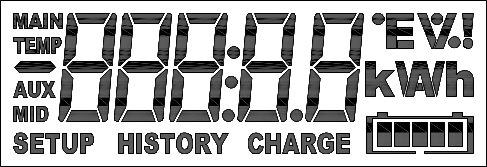 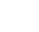 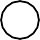 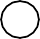 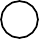 Сегменты для отображения значения выбранного элемента ДвоеточиеДесятичный разделитель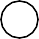 Значок напряжения главной батареи Значок температуры батареиЗначок дополнительного напряжения Значок напряжения средней точки Меню настройки активноМеню истории активноБатарея нужнается в подзарядке (постоянно), или BMV не синхронизирован (мигает совместно с K)Индикатор состояния заряда батареи (мигает, если не синхронизировано)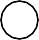 Единица выбранного значения. Например, Вт, кВт, кВтч, ч, В,%, A, Ач, °C, °FИндикатор тревогиПрокруткаBMV имеет механизм прокрутки для длинных текстов. Скорость может быть изменена путем изменения скорости прокрутки в настройках в меню настроек. См. раздел 4.2.4. параметр 51.8 ТЕХНИЧЕСКИЕ ДАННЫЕДиапазон напряжения питания (BMV-700 / BMV-702)Диапазон напряжения питания (BMV-712)Диапазон напряжения питания (BMV-700H)Ток потребления (без сигнала тревоги, без подсветки)BMV-700/BMV-702@Vin = 12 В DC Реле активировано @Vin = 24 В DC Реле активированоBMV-712 Smart@Vin = 12 В DC Реле активировано @Vin = 24 В DC Реле активировано6,5 …  95 В DC6,5 …  70 В DC60 …  385 В DC4 мА15 мА3 мА8 мА1 мА1 мА (двухстороннее реле)0.8 мА0.8 мА (двухстороннее реле)BMV-700H@Vin = 144 В DC @Vin = 288 В DC3 мА3 мАДиапазон напряжения дополнительной батареи (BMV- 702)Диапазон входного тока (с поставляемым шунтом) Диапазон рабочей температурыРазрешение считывания:Напряжение (0 … 100 В)Напряжение (100 … 385 В)Ток (0 … 10 А)Ток (10 … 500 А)Ток (500 … 9999 А)Ампер-часы (0 … 100 Ач)Ампер-часы (100 … 9999 Ач)Состояние заряда (0 … 100%)Время к использованию (Time-to-go) (0 … 1ч) Время к использованию (Time-to-go) (1 … 240ч) ТемператураМощность (-100 …  1 кВт)Мощность (-100 … 1 кВт) Точность измерения напряжения Точность измерения токаПотенциально свободный контакт: РежимРежим по умолчанию ХарактеристикаРазмеры:Передняя панель Внутренний диаметр Общая глубинаВес:BMVШунт Материал:Корпус Накладка0 … 95 В DC-500 … +500 А-20 … +50°C±0.01 В±0.1 В±0.01 А±0.1 А±1 А±0.1 Ач±1 Ач±0.1%±0.1ч±1ч±1°C/°F±1 Вт±1 кВт±0,3%±0,4%Конфигурируемый Нормально открытый 1А до 30В DC0.2А до 70В DC1А до 50В AC69 х 69 мм52 мм31 мм70 г315 гABSПолиэстерСхемы соединений BMV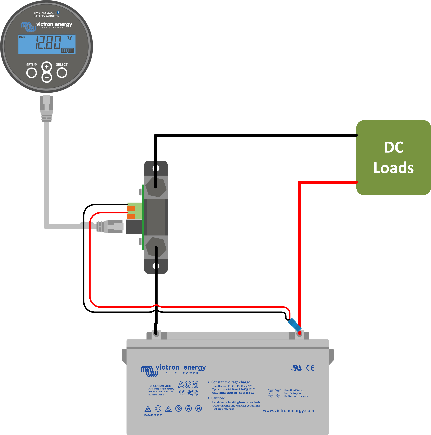 BMV с датчиком температуры (предохранители не показаны, кроме BMV-702 и 712)	BMV-соединение со средней точкой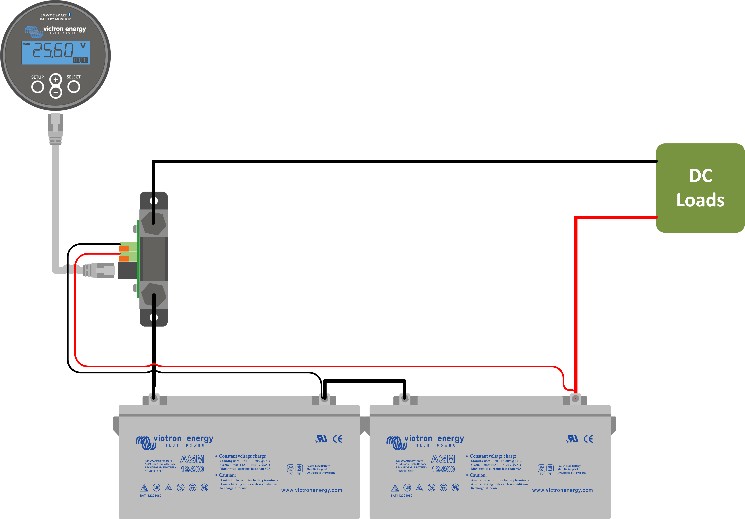 Контроль напряжения средней точки (предохранители не показаны, кроме BMV-702 и 712)Производитель: Victron Energy B.V. De Paal 35 | 1351 JG AlmerePO Box 50016 | 1305 AA Almere | НидерландыОбщий телефон +31 (0)36 535 97 00Факс: +31 (0)36 535 97 40Электронная почта: sales@victronenergy.comСтрана производства: МалайзияИмпортер: ООО «Трио», 194017, Санкт-Петербург, проспект Тореза, д. 98, корп. 1,Общий телефон +7 812-653-33-13Электронная почта: tsolar@mail.ruИзготовлен: www.victronenergy.comBMV- 700BMV- 700HBMV-702и BMV- 7121Комплексный мониторинг одной батареидадада2Базовый мониторинг дополнительной батареида3Мониторинг температуры батареида4Мониторинг средней точки банка батарейда5Использование альтернативного шунтададада6Автоматическое детектирование системного напряжениядадада7Подходит для высоковольтных системда8Несколько опций интерфейсададаДаИзмеренное напряжение, ВПредполагаемое номинальное напряжение, ВНапряжение заряда, ВBMV-700, 702, 712<181213.2BMV-700, 702, 71218 - 362426.4BMV-700, 702, 712>364852.8BMV-700HПо умолчанию номинальное напряжение144 ВПо умолчанию номинальное напряжение144 ВПо умолчанию158.4 ВНоминальное напряжение батареиПараметр зарядного напряжения12 В13.2 В24 В26.4 В36 В39.6 В48 В52.8 В60 В66 В120 В132 В144 В158.4 В288 В316.8 ВКнопкаФункцииФункцииКнопкаВ нормальном режимеВ режиме установкиЕсли подсветка выключена, нажмите любую кнопку, чтобы восстановить подсветкуЕсли подсветка выключена, нажмите любую кнопку, чтобы восстановить подсветкуЕсли подсветка выключена, нажмите любую кнопку, чтобы восстановить подсветкуSETUPДля переключения в режим настройки нажмите и удерживайте в течение двух секунд.На дисплее будут прокручиваться номера и описание выбираемых параметров.Нажмите кнопку SETUP, чтобы в любой момент вернуться к прокрутке текста, и нажмите еще раз, чтобы вернуться в нормальный режим.При нажатии, когда параметр выходит за пределы допустимого значения, дисплей мигает 5 раз и отображается ближайшее допустимое значение.SELECTНажмите для переключения на меню истории. Нажмите, чтобы остановить прокрутку и показать значение. Нажмите еще раз для переключения в нормальный режим.Нажмите, чтобы остановить прокрутку после ввода режима настройки с кнопки SETUP.Нажмите после редактирования последней цифры. Значение сохраняется автоматически. Подтверждение обозначается коротким звуковым сигналом.При необходимости, нажмите повторно для возобновления редактирования.SETUP/ SELECTНажмите эти кнопки одновременно и удерживайте в течение трех секунд, чтобы восстановить заводские настройки (блокируется при установке параметра 64, “настройка блокировки” см.раздел 4.2.5)+Переместить вверхКогда нет редактирования, нажмите, чтобы переместиться вверх на предыдущий параметр.+Переместить вверхПри редактировании, эта кнопка будет увеличивать значение выбранной цифры.-Переместить внизКогда нет редактирования, нажмите, чтобы переместиться вниз на следующий параметр.-Переместить внизПри редактировании, эта кнопка будет уменьшать значение выбранной цифры.-Только BMV-712: Нажмите и удерживайте три секунды (до звукового сигнала) для автоматического перехода между статусными состояниями.+/-Нажмите и удерживайте обе кнопки одновременно в течение трех секунд для ручной синхронизации BMVПараметрОписание  Самый глубокий разряд в Ач.  Наибольшее значение, записываемое для Ач, потребленных с моментапоследней синхронизации.  Средняя глубина разряда. Количество циклов заряда. Цикл заряда отсчитывается каждый раз, когдасостояние заряда падает ниже 65%, затем поднимается выше 90% Количество полных разрядов. Полныйразряд считается, когда состояние заряда достигает 0%.  Совокупное число ампер-часов, потребленных от аккумулятора.  Самое низкое напряжение батареи.  Самое высокое напряжение батареи.    Количество дней с момента последнего полного заряда. Количество автоматических синхронизаций.ПараметрОписаниеСинхронизация считается каждый раз,когда состояние заряда падает ниже 90% до начала синхронизации.   Количество сигналов тревоги о низком напряжении батареи.   Количество сигналов тревоги о высоком напряжении батареи.   Самое низкое напряжение дополнительной батареи.   Самое высокое напряжение дополнительной батареи.  Общее количество энергии полученной от батареи в (к)Вч  Общее количество энергии сохраненной в батарее в (к)Вч